Caslon Primary New Student FormEmergency Contact DetailsPlease detail any court orders applying to the child (e.g. Ward of Court, Legal rights of access)SiblingsIf your child has any siblings who attend this school, please provide their names and dates of birth. Medical DetailsDo you give permission for the school to administer first aid in an emergency?             Yes                  NoDo you give permission for the school to call the doctor in an emergency?                     Yes                  NoPlease provide details of any medical conditions that the school should be aware of, and any emergency action that should be taken (e.g. Asthma, Epilepsy, Allergies to bee stings, nuts or particular medicines, etc.)I confirm that the above information is correctSigned: ________________________________                                                Date: __________________________The information on this form will be processed in accordance with the General Data Protection Regulation (EU) 2016/679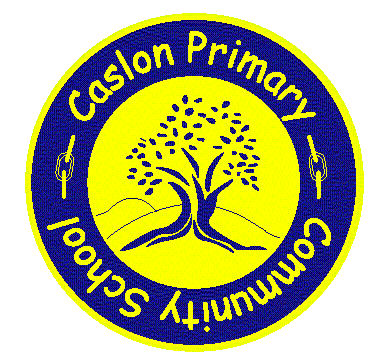 Student Details:Gender:Home Address:Postcode: Religion:						(e.g. Catholic, Christian, Hindu, Jewish, Muslim, Sikh, No Religion etc.)				Ethnicity:   White: British																					Asian or Asian British: Indian							White: Irish						  														              Asian or Asian British: Pakistani																White: Traveller of Irish Heritage														                			Asian or Asian British: Bangladeshi																White: Other																					Asian or Asian British: Other																White: Gypsy / Roma																				Black or Black British: Caribbean																Mixed: White and Black Caribbean																		Black or Black British: African																Mixed: White and Black African																			Black or Black British: Other																Mixed: White and Asian																				Chinese																Mixed: Other																					Prefer not to say																Any other ethnic group(please state) ______																																					Ethnicity:   White: British																					Asian or Asian British: Indian							White: Irish						  														              Asian or Asian British: Pakistani																White: Traveller of Irish Heritage														                			Asian or Asian British: Bangladeshi																White: Other																					Asian or Asian British: Other																White: Gypsy / Roma																				Black or Black British: Caribbean																Mixed: White and Black Caribbean																		Black or Black British: African																Mixed: White and Black African																			Black or Black British: Other																Mixed: White and Asian																				Chinese																Mixed: Other																					Prefer not to say																Any other ethnic group(please state) ______																																					First language:          English                Other (please state) _________________                    Prefer not to sayLanguage Spoken at Home:           English                 Other (please state)                             Prefer not to sayFirst language:          English                Other (please state) _________________                    Prefer not to sayLanguage Spoken at Home:           English                 Other (please state)                             Prefer not to sayWhat type of lunchtime meal will your child be having? _________________________(e.g. Dinners, Free Dinners, Go Home, Sandwiches etc.)What type of lunchtime meal will your child be having? _________________________(e.g. Dinners, Free Dinners, Go Home, Sandwiches etc.)Is your child entitled to free transport to and from school?        Is your child entitled to free transport to and from school?        What is your child’s usual mode of travel to and from school?  _____________________ (e.g. Walk, Cycle, Car/Van, Car Share (with children from a different household), Public Bus, School Bus, Taxi, Train etc.)What is your child’s usual mode of travel to and from school?  _____________________ (e.g. Walk, Cycle, Car/Van, Car Share (with children from a different household), Public Bus, School Bus, Taxi, Train etc.)PriorityTitleTitleFirst NameSurnameSurnameGenderRelationship to childRelationship to childParental responsibility1Address:Postcode:Address:Postcode:Address:Postcode:Address:Postcode:Address:Postcode:Address:Postcode:Email Address:Email Address:Email Address:Email Address:Home phoneHome phoneMobileMobileMobileWork phoneWork phoneWork phoneMain phone no.Main phone no.PriorityTitleTitleFirst NameSurnameSurnameGenderRelationship to childRelationship to childParental responsibility2Address:Postcode:Address:Postcode:Address:Postcode:Address:Postcode:Address:Postcode:Address:Postcode:Email Address:Email Address:Email Address:Email Address:Home phoneHome phoneMobileMobileMobileWork phoneWork phoneWork phoneMain phone no.Main phone no.PriorityTitleTitleFirst NameSurnameSurnameGenderRelationship to childRelationship to childParental responsibility3Address:Postcode:Address:Postcode:Address:Postcode:Address:Postcode:Address:Postcode:Address:Postcode:Email Address:Email Address:Email Address:Email Address:Home phoneHome phoneMobileMobileMobileWork phoneWork phoneWork phoneMain phone no.Main phone no.PriorityTitleTitleFirst NameSurnameSurnameGenderRelationship to childRelationship to childParental responsibility4Address:Postcode:Address:Postcode:Address:Postcode:Address:Postcode:Address:Postcode:Address:Postcode:Email Address:Email Address:Email Address:Email Address:Home phoneHome phoneMobileMobileMobileWork phoneWork phoneWork phoneMain phone no.Main phone no.PriorityTitleTitleFirst NameSurnameSurnameGenderRelationship to childRelationship to childParental responsibility5Address:Postcode:Address:Postcode:Address:Postcode:Address:Postcode:Address:Postcode:Address:Postcode:Email Address:Email Address:Email Address:Email Address:Home phoneHome phoneMobileMobileMobileWork phoneWork phoneWork phoneMain phone no.Main phone no.Known NameSurnameDate of BirthMedical Practice NameDoctor NamePractice AddressTelephone no.